Муниципальное бюджетное дошкольное образовательное учреждениеЧановский  детский сад № 4Чановского района Новосибирской области     непосредственно образовательная  деятельность детей в младшей группе № 2по теме «в гости к котенку Сёме»Приоритетная образовательная область: Физическое развитие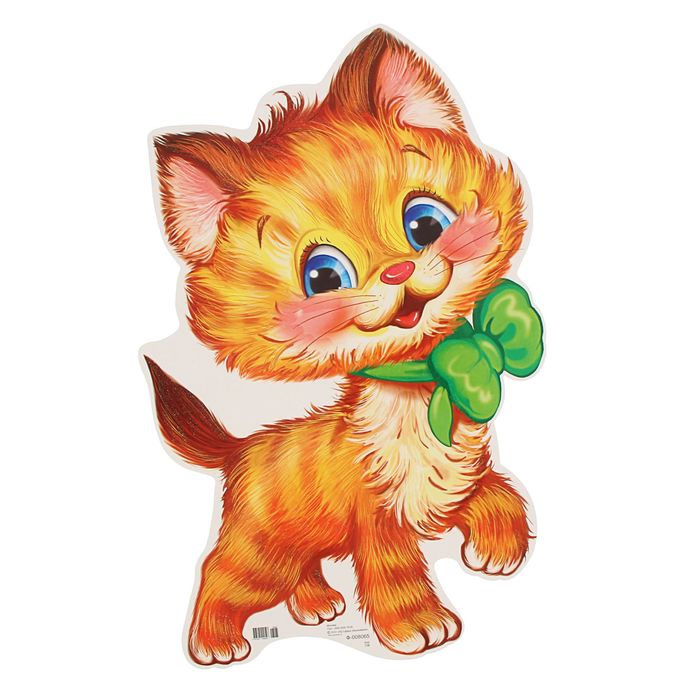 Автор конспекта непрерывной непосредственно образовательной  деятельностиФедорова Евгения Михайловна, инструктор по физической культуре2021гЦель развитие ловкости  средствами игровых упражненийЗадачи 1. Побуждение интереса и познавательной мотивации детей к деятельности. Подготовка организма к физической нагрузке. Упражнять в различных видах ходьбы и бега.Формирование готовности к совместной деятельности со сверстниками2. Исследование объектов окружающего мираПриобретение опыта в двигательной деятельности связанной с выполнением упражнений правильное выполнение основных движений по средствам игрового сюжета, овладение подвижной игрой с правиламиспособствовать созданию бодрого, приподнятого настроения.3. Приведение организма в спокойное состояние. Развитие общения, взаимодействие ребёнка со взрослым, саморегуляция собственной деятельностиДата проведения: 14.04.2021 год, место проведения физкультурный зал. Корпус № 1Ход занятия: Дети входят в спортивный зал, строятся на заданном участке зала, здороваются с инструктором.Инструктор:-Ребята, посмотрите, что это к нам прикатилось?Дети:- Мяч!Инструктор:-Правильно! (Ответ детей)Инструктор: -Ой, ребята! Да это же мячик кота Семы! Сема потерял свой мячик!Поможем котенку? А котенок живет на полянке мячей. Готовы идти?    Дети: - Да!- ребята не могу мяч в руках удержать (отпускаю мяч катится) Мяч покажет нам дорогу к полянке мячей. (перестроение в колонну по одному)Вводная часть:1.Ходьба друг за другом в колонне по одному -Мы идем, идем, идем,-Друг за другом ровно-Ножки поднимаем,-Дружно мы шагаем!2.Ходьба на носках, руки вверх:-На носочках мы пойдем,-Руки вверх поднимем,-Мы кружочек обойдем-И другой ходьбой пойдем!3.Ходьба на пятках, руки на поясе:-Мы на пяточках пойдем-Руки на пояс кладем-Мы кружочек обойдем,-И другой ходьбой пойдем!4.Прыжки на 2 ногах с продвижением вперед.-Прыгать мы умеем ловко-Словно зайка за морковкой!5.Бег по залу друг за другом.-Побежали друг за другом,-Носик дышит ровно-И руками и ногами-Мы работаем все с вами!Инструктор:Котенок находится на кубиках модули, мы остановимся рядомДетки, закройте глазки! (Дети закрывают ладонями глаза)- Раз, два, три повернись на полянке окажись!-А теперь откройте! (Дети открывают глаза)-Вот мы с вами оказались на полянке, где живет котенок Сема (Сема находится на кубике)-Сема, мы принесли твой мячик! Инструктор делает вид, что слушает, что говорит котенок.(Мур, МУР, МУР!)-Сема благодарит нас за то, что мы вернули его мяч, а за это он предлагает нам сделать с ним разминку с мячами, мячей на полянке так много, расходитесь рядом с мячами становитесь. Перестроение мячи в шахматном порядке.Инструктор:-Давайте и мы с вами возьмем мячи и как котята поиграем.ОРУ “Котенок”1.И.п. О.с-ноги слегка расставлены, руки с мячом внизу.1-Руки с мячом вверх,2-И.п.3-4 то же-Рыжий, маленький  котенок-Мамы – кошки он ребенок-Рано утром потянулся,-Лапки вверх и он проснулся.2.И.п. О.с. мяч в руках. 1-поворот влево.2-поворот вправо.3-4 то же.-Хочет котик поиграть-Хочет хвостик свой поймать-Где же, где же хвостик мой-Крутит - вертит головой.3 .И.п о.с, мяч в руках на груди.1-4 попеременное поднимание и опускание ног.-Стал он лапками играть-Стал он лапки поднимать-Выпрямляет и сгибает-Так он с лапками играет4.И.п. узкая стойка ноги врозь, мяч внизу1-2 приседаем мяч об пол мы  отбиваем3-4 – и.п. Раз, два, три, четыре, пять. Стал наш котик с мячиком играть,Приседать и вставать мячик отбивать.5.И.п. стоя на полу, ноги вместе, мяч в руках у груди.Прыжки, имитирующие движение кошки  с произношением слов: “Мур, мур”.Котик прыгает умело, важное у Семы дело.Основная часть:ОВД:Дети с помощью воспитателя перестраиваются в одну колонну.1.Закрепить упражнения в метании.  «Попади в цель». На расстояние 2м от линии старта, стоят модуль ворота. По 1 прокатывают мяч под перекладиной ворот, бегут за мячом оббегая ворота, берут мяч, с мячом в руках возвращаются в свои команды  проходя по мостику. Мяч за головой «рюкзачок»2.Повторить упражнение в равновесии «По мостику пройди». Ходьба по доске положенной на пол с перешагиванием кубиков. (поточный метод) выполнить 2-3 раза-Ребята, молодцы, а давайте мы с вами поиграем (вернуться туда, где брали мячи) Заключительная часть:Подвижная игра: «Салют»Это не хлопушки:Выстрелили пушки.Люди пляшут и поют.В небе - праздничный салют!(Дети подбрасывают мячи и ловят их).По сигналу педагог (взрослого) «Закончился салют!» дети перестают бросать мячи вверх.Дозировка: 3-4 раза.Инструктор: Мячики отдыхают, а по комнате летает ветерок и дотрагивается до них. Инструктор  гладит детей: одного по головке, другого по коленкам, третьего по животику и т. п. Открыв глаза, дети должны показать и назвать части тела, до которых дотрагивался «ветерок».Инструктор:-Ребятки, Сема говорит, что ему очень понравилось с вами сегодня играть. Но его мама не разрешает ему долго гулять. Давайте попрощаемся с Семой. (Дети прощаются)Инструктор: - Детки, закройте глазки! (Дети закрывают ладонями глаза)- Раз, два, три повернись в детском саду окажись!-А теперь откройте! (Дети открывают глаза)Инструктор: Где мы с вами оказались?Дети: В садике!Инструктор:-Вот и закончилась наша прогулка. Котенок Сема передал вам вот этот мяч и попросил с мячиком поиграть в группе! (Инструктор дает детям фитбольный мяч)-Ребята, кому мы помогли найти потерявшийся мяч? Котенку Семе!!!- Сегодня мы узнали что можно, выполнить зарядку для котят!- Теперь мы можем прокатывать мячи в цель!- У нас получилось удержать равновесие при ходьбе по мостику!-Следующий раз мы обязательно выполним лучше, упражнение с мячом.Дети прощаются и с воспитателем идут в группу. 